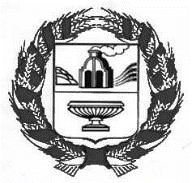 СОВЕТ ДЕПУТАТОВ НОВОМОНОШКИНСКОГО   СЕЛЬСОВЕТАЗАРИНСКОГО   РАЙОНА   АЛТАЙСКОГО КРАЯР Е Ш Е Н И Е20.10.2023									            	    № 23с. Новомоношкино	В соответствии с пунктом 4 статьи 86 Бюджетного кодекса Российской Федерации, федеральным законом от 02.03.2007 № 25-ФЗ «О муниципальной службе в Российской Федерации», законом Алтайского края от 07.12.2007 №134-ЗС «О муниципальной службе в Алтайском крае», Постановлением Правительства Алтайского края от 22.06.2023 №224, Совет депутатов Новомоношкинского сельсовета Заринского района Алтайского краяРЕШИЛ:1. Утвердить размер должностных окладов муниципальных служащих Администрации Новомоношкинского сельсовета Заринского района Алтайского края (приложение 1).2. Настоящее решение распространяется на правоотношения, возникшие с 01.01.2023 г.3. Со дня вступления в силу настоящего решения признать утратившим силу Решение Совета депутатов Новомоношкинского сельсовета Заринского района Алтайского края от 31.10.2022 № 22 «О размерах должностных окладов муниципальных служащих Администрации Новомоношкинского сельсовета Заринского района Алтайского края».		4. Опубликовать настоящее Решение в установленном законом порядке и разместить на официальном сайте Администрации Заринского района в разделе сельсоветы.5. Контроль за исполнением настоящего решения возложить на постоянную комиссию по бюджету, налоговой и кредитной политике.Заместитель Главы сельсовета                                                            Е.М. Усольцева                                                              Приложение 1                                                                                         к решению Совета депутатов                                                                                          от 20.10.2023 № 23Размер должностных окладов муниципальных служащих Администрации Новомоношкинского сельсовета Заринского района Алтайского краяО  размерах  должностных окладов муниципальных служащих Администрации Новомоношкинского сельсовета Заринского района Алтайского края № п/пНаименование должностейРазмер денежного содержания, руб.12312Численность свыше 1 тыс. человек1.Глава администрации сельсовета98172.Секретарь администрации  сельсовета7363